Конспект ОД «Светофор» с детьми средней подгруппы «Затейники» подготовила и провела: Веселова Н.В. 

Цель:
1. формировать умение  путём аппликации создавать изображение светофора;
2. осваивать последовательность работы: разложить формы, посмотреть правильно ли, затем сверху вниз брать формы, намазывать их клеем и аккуратно класть на прежнее место, прижимая салфеткой;
3.  сформировать наглядное представление о сигналах  светофора;
4.закрепить у детей знание правил дорожного движения;
5.  развивать речь, внимание, усидчивость;
6.  воспитывать самостоятельность, аккуратность, желание работать руками.
Материал:  на каждого ребёнка; по три «сигнала», из цветной бумаги (красной, жёлтой, зелёной) на каждого, клей, салфетки.
Ход занятия.
-Сегодня вас ждет очень интересная работа. А вот что вы будете делать, догадайтесь сами.Красный: ясно, путь опасный,
Желтый: то же, что и красный.
А зеленый — не зевай, 
Проходи и не мешай.- Правильно, сегодня мы будем выполнять аппликацию “СВЕТОФОР”. На перекрестке двух дорог у края мостовой
Стоит, решителен и строг железный постовой.
Когда зеленый глаз горит — 
Иди свободно, путь открыт! 
Когда зажжется желтый — 
Смотри, куда б ни шел ты!
Когда же вспыхнет красный
Остановись! Опасно!- Сегодня мы вспомним, как правильно пользоваться клеем и в какой последовательности наклеивать сигналы светофора.- Для чего необходим светофор?Физкультминутка «Автобус» М. Ю. Картушиной.Вот мы в автобусе сидими сидим, и сидим.И из окошечка глядимвсе глядим.Глядим назад, глядим вперёдвот так - вот, вот так - вот.Ну что ж автобус не везёт,не везётКолёса закружилисьвот так - вот, вот так – вот.Вперёд мы покатилисьВот так – вот, вот так – вот.А щётки по стеклу шуршатбжик - бжик, бжик- бжикВсе капельки смести хотят –бжик-бжик, бжик-бжик.И мы не просто так сидим,Би – би – би,И громко, громко все гудимБи – би - би.Пускай автобус наш трясётВот так - вот, вот так - вот.Мы едем, едем всё вперёдБи – би - би.Аппликация «Светофор»(Дети наклеивают кружки на светофор, в соответствии с расположениемсигналов светофора).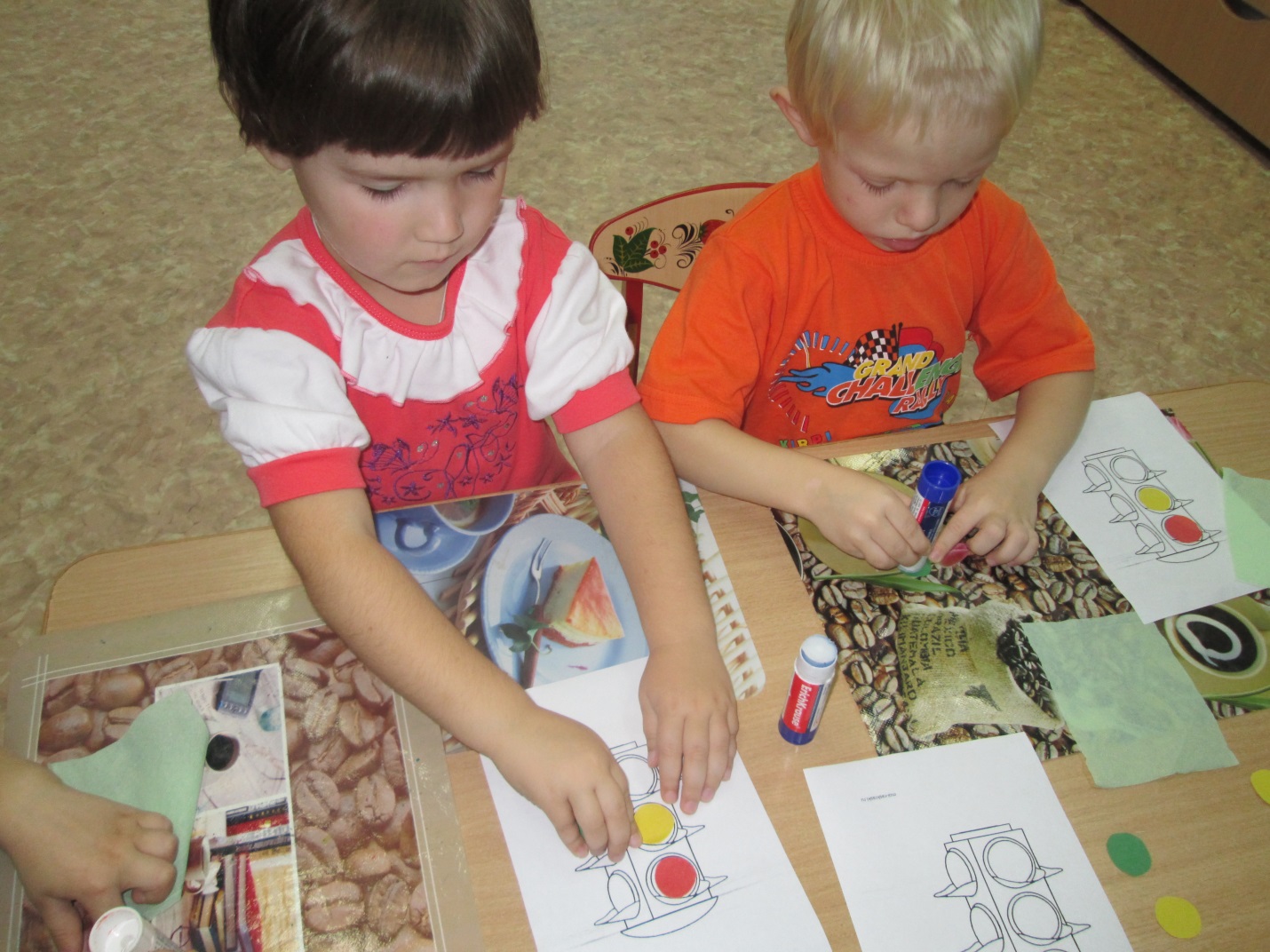 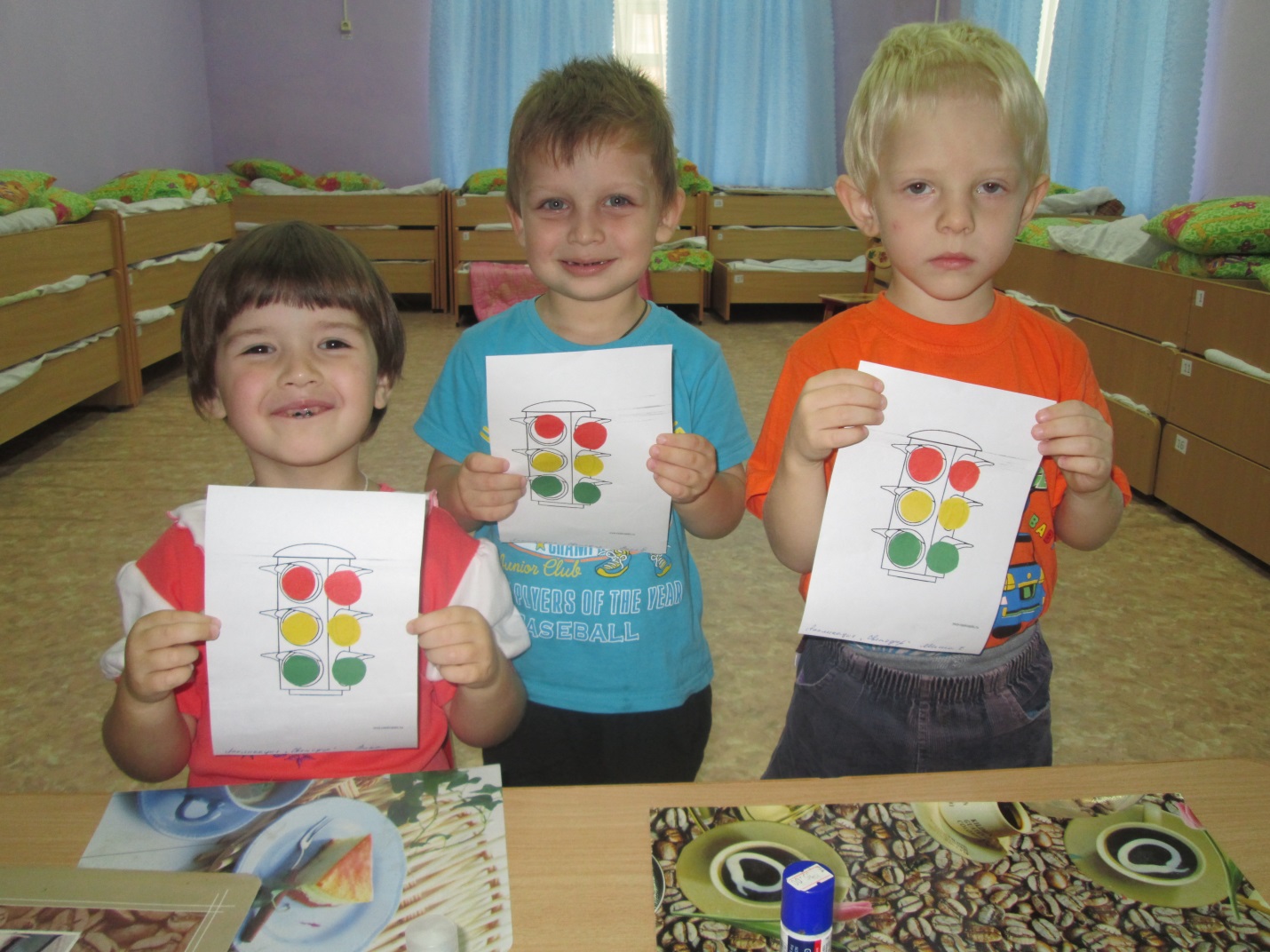 Анализ работ:из какого материала изготовлена аппликация?из каких деталей?сколько понадобится кружков?Молодцы! А сейчас, я проверю, все ли вы бываете внимательными на дороге.Игра «Светофор»Детям даётся задание:На красный сигнал светофора - стоять на месте,На зелёный сигнал светофора - ходить по группе,На жёлтый сигнал светофора - хлопать в ладоши.(Игра проводится 3-4 раза)Чтение стихотворения «Светофор»Воспитатель: «Если свет зажёгся красный?»Дети: «Значит, двигаться опасно».Воспитатель: «А зелёный говорит?»Дети: «Пешеходам путь открыт.»